Projekt EDIH DIGI-SIOcenjevanje digitalne zrelosti za stranke evropskih vozlišč za digitalne inovacije (EDIH)Ciljna skupina: AGROŽIVILSKA podjetjaFaza: T0 (pred prejemom podpore EDIH)Z uvedbo programa za digitalno Evropo že deluje nova generacija vozlišč za digitalne inovacije in pospešitev digitalne preobrazbe MSP. Pričakovani napredek pri digitalni zrelosti MSP se meri z novim orodjem za oceno digitalne zrelosti, ki ga je Evropska Komisija dala na voljo skupnosti EDIH da se ugotovijo vrzeli ter zagotovita ustrezna primerljivost in združevanje podatkov na regionalni/nacionalni ravni/na ravni EU. Spodnji vprašalnik je namenjen izvedbi Ocene digitalne zrelosti v projektu DIGI-SI. Vprašalnik je sestavljen s strani EU Joint Research Centre – JRC.Skrbno izpolnite vprašalnik, za vas pa ga bo nato na splet prenesel vaš DIGI-SI agent. Na DIH AGRIFOOD (ITC MS) lahko izberete svojega DIGI-SI agenta:Darja Kukovič, darja.kukovic@itc-cluster.com (041 976 155)Tomaž Zadravec, tomaz.zadravec@itc-cluster.com (031 883 341)   Ko vprašalnik izpolnite, ga pošljite izbranemu agentu po elektronski pošti, da ga skrbno vnese v evropski portal. V primeru težav pri izpolnjevanju smo vam na voljo tudi po telefonu.MODUL 1: O podjetjuSplošni podatki1. Datum: 2. Ime podjetja, ki bi prejelo podporo EDIH: 3. Davčna identifikacijska številka (za DDV ali enakovredna): 4. Kontaktna oseba: 5. Vloga v podjetju: 6. Elektronski naslov: 7. Telefon: 8. Spletno mesto: 9. Število zaposlenih v podjetju2 1. Mikro-podjetje (1–9) 2. Malo podjetje (10–49) 3. Srednje veliko podjetje (50–249) 4. Veliko podjetje (250 ali več zaposlenih) 10. Leto ustanovitve podjetja (polje za vnos štirih števk) 11. Država, v kateri je poslovna enota podjetja: 12. Regija (NUTS2), v kateri je poslovna enota podjetja: 13. Poštna številka 14. Polni naslov 15. Številka PIC1 (če je na voljo, izpolni EDIH) Sektor dejavnosti:1. V kateri sektor dejavnosti je poslovanje vašega podjetja primarno usmerjeno? Izberite samo eno možnost in jo obarvajte:1. Aeronavtika in vesolje2. Kmetijstvo in prehrana3. Skupnostne, socialne in osebne storitvene dejavnosti4. Gradbeništvo5. Potrošniško blago/izdelki6. Kulturni in ustvarjalni sektor7. Obramba in varnost8. Izobraževanje9. Energija in komunalne storitve10. Okolje11. Finančne storitve12. Biološke znanosti in zdravstveno varstvo13. Proizvodnja14. Pomorstvo in ribištvo15. Pridobivanje rudnin in kamnin16. Mobilnost (vključno z avtomobilsko industrijo)17. Javna uprava18. Poslovanje z nepremičninami, najem in poslovne storitve19. Strokovne, znanstvene in tehnične dejavnosti20. Telekomunikacijske, informacijske in komunikacijske dejavnosti21. Turizem (vključno z gostinskimi in nastanitvenimi storitvami)22. Trgovina na debelo in drobno2. V katere druge sektorje dejavnosti je še usmerjeno/se želi usmeriti poslovanje vašega podjetja? Izberite največ tri možnosti ter jih obarvajte:1. Aeronavtika in vesolje2. Kmetijstvo in prehrana3. Skupnostne, socialne in osebne storitvene dejavnosti4. Gradbeništvo5. Potrošniško blago/izdelki6. Kulturni in ustvarjalni sektor7. Obramba in varnost8. Izobraževanje9. Energija in komunalne storitve10. Okolje11. Finančne storitve12. Biološke znanosti in zdravstveno varstvo13. Proizvodnja14. Pomorstvo in ribištvo15. Pridobivanje rudnin in kamnin16. Mobilnost (vključno z avtomobilsko industrijo)17. Javna uprava18. Poslovanje z nepremičninami, najem in poslovne storitve19. Strokovne, znanstvene in tehnične dejavnosti20. Telekomunikacijske, informacijske in komunikacijske dejavnosti21. Turizem (vključno z gostinskimi in nastanitvenimi storitvami)22. Trgovina na debelo in drobno23. Drug sektor dejavnosti, ki ga ni na seznamu (navedite)24. Noben drug sektorMODUL 2: Digitalna zrelost Namen vprašanj v tem modulu je določiti digitalno zrelost vašega podjetja. Te informacije bodo pomagale opredeliti izhodišče za digitalno preobrazbo vašega podjetja in določiti področja, na katerih bo podjetje morda potrebovalo podporo EDIH. Prav tako bodo pomagale oceniti storitve, ki jih bo EDIH morda zagotovil vašemu podjetju, ter izboljšati politike in finančne instrumente EU, ki podpirajo EDIH. Ocenjene bodo naslednje razsežnosti (z uporabo meril za točkovanje, ki so podrobneje opisana na zadnji strani): Okvir ocenjevanja digitalne zrelosti za organizacije javnega sektorjaVir: EC JRC interna priprava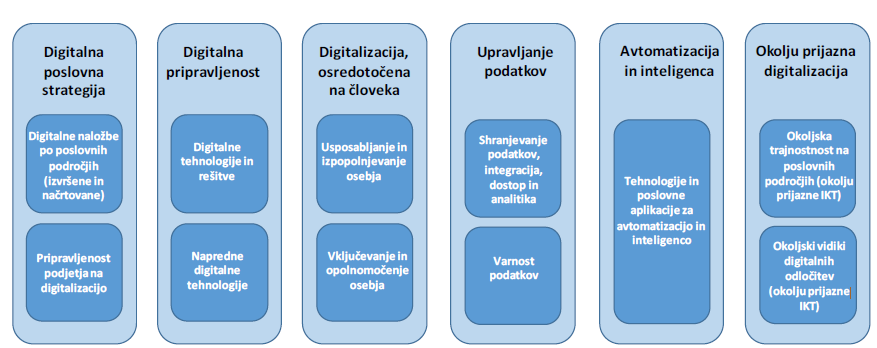  Digitalna poslovna strategijaNamen vprašanj v okviru te razsežnosti je ugotoviti, kakšno je splošno stanje strategije digitalizacije v vašem podjetju z vidika poslovanja. Vprašani boste o naložbah vašega podjetja v digitalizacijo na posameznih poslovnih področjih (izvršene ali načrtovane naložbe) in o pripravljenosti podjetja na digitalno preobrazbo, za kar bodo lahko potrebna še nepredvidena organizacijska in gospodarska prizadevanja.Na kakšne načine je vaše podjetje pripravljeno na (večjo) digitalizacijo? Izberite vse ustrezne možnosti: Potrebe po digitalizaciji so opredeljene in usklajene s poslovnimi ciljiZagotovljena so finančna sredstva (lastna sredstva, posojila, subvencije) za omogočanje digitalizacije v obdobju vsaj enega leta Infrastrukture informacijske tehnologije podpirajo načrte za digitalizacijoStrokovnjaki IKT so med zaposlenimi/podizvajalci (oziroma opredeljene so bile potrebe po zaposlovanju/sklenitvi pogodb s podizvajalci) Uprava podjetja je pripravljena izvajati potrebne organizacijske spremembeZadevni oddelki podjetja in njihovo osebje so pripravljeni podpreti načrte za digitalizacijoPoslovno arhitekturo in operativne postopke je mogoče prilagoditi, če bo to potrebno zaradi digitalizacijeProizvedeni izdelki se že tržijo kot storitev (t. i. ostoritvenje) ali jih dopolnjujejo storitve, ki jih omogočajo digitalne tehnologijeZadovoljstvo strank in partnerjev s spletnimi storitvami/sodelovanjem se redno spremlja (prek družbenih medijev, z dejavnostjo e-trgovanja, z izmenjavo elektronske pošte itn.) Upoštevajo se tveganja v zvezi z digitalizacijo (npr. nenačrtovani učinki na druga poslovna področja) Digitalna pripravljenostRazsežnost digitalne pripravljenosti zagotavlja oceno sedanje uporabe digitalnih tehnologij (tako prevladujočih kot naprednejših tehnologij) v proizvodnih in storitvenih podjetjih.Katere od naslednjih digitalnih tehnologij in rešitev vaše podjetje že uporablja? Izberite vse ustrezne možnosti: Infrastruktura povezljivosti (hitri (optični) internet, storitve računalništva v oblaku, oddaljeni dostop do službenih sistemov)Spletno mesto podjetjaSpletni obrazci in blogi/forumi za komunikacijo s strankamiKlepet v živo, družbena omrežja in digitalni asistent za komunikacijo s strankamiE-trgovanje (med podjetji in potrošniki, med podjetji)Spodbujanje e-trženja (spletno oglaševanje, družbena omrežja za podjetja itn.)E-uprava (spletno sodelovanje z javnimi organi, vključno z javnimi naročili)Orodja za poslovno sodelovanje na daljavo (npr. platforma za delo na daljavo, uporaba videokonference, virtualno učenje, orodja, prilagojena poslovnim potrebam)Interni spletni portal (intranet)Sistemi upravljanja informacij (načrtovanje virov podjetja, upravljanje življenjskega cikla izdelka, upravljanje odnosov s strankami, upravljanje dobavnih verig, izdajanje e-računov)Katere od naslednjih naprednih digitalnih tehnologij vaše podjetje že uporablja? Na lestvici od 0 do 5 ocenite vse ustrezne možnosti (0 = neuporaba, 1 = razmišljanje o uporabi, 2 = prototipiranje, 3 = testiranje, 4 = uvajanje, 5 = uporaba): Digitalizacija, osredotočena na človeka V okviru te razsežnosti se preuči, kako je osebje usposobljeno, vključeno in opolnomočeno na področju digitalnih tehnologij ter kako so se izboljšali njihovi delovni pogoji, da bi se okrepila njihova produktivnost in dobro počutje.Kako si vaše podjetje prizadeva za preusposabljanje in izpopolnjevanje osebja na področju digitalizacije? Izberite vse ustrezne možnosti:Ocenjuje znanja in spretnosti osebja, da bi ugotovilo vrzeli v znanju in spretnostihOblikuje načrt za usposabljanje in izpopolnjevanje osebjaOrganizira krajša usposabljanja, zagotavlja navodila/smernice in druge vire za e-učenjePomaga pri učenju skozi prakso/vzajemnem učenju/možnostih eksperimentiranjaPonuja delovne prakse in delovna mesta na ključnih področjih zmogljivostiSpodbuja sodelovanje osebja pri usposabljanjih, ki jih organizirajo zunanje organizacije (izvajalci usposabljanja, akademije, dobavitelji)Izkorišča subvencionirane programe usposabljanja in izpopolnjevanjaKako vaše podjetje pri sprejemanju novih digitalnih rešitev vključuje in opolnomoča svoje osebje?   Izberite vse ustrezne možnosti:Pomaga pri ozaveščanju osebja o novih digitalnih tehnologijahOsebju sporoča načrte v zvezi z digitalizacijo na pregleden in vključujoč načinSpremlja, kako to sprejema osebje, in sprejema ukrepe za ublažitev morebitnih stranskih učinkov (npr. strah pred spremembo; kultura stalne dosegljivosti proti usklajevanju poklicnega in zasebnega življenja; zaščitni ukrepi za preprečevanje kršitev zasebnosti itn.)V oblikovanje in razvoj izdelkov/storitev/postopkov digitalizacije vključuje osebje (tudi nestrokovnjake za IKT) Osebju daje večjo avtonomijo in ustrezna digitalna orodja za sprejemanje in izvrševanje odločitevPreoblikuje/prilagaja delovna mesta in potek dela tako, kot bi osebje dejansko želelo delatiUvaja prožnejše pogoje dela, ki jih omogoča digitalizacija (npr. delo na daljavo)Osebju daje na razpolago ekipo/službo za digitalno podporo (notranjo/zunanjoUpravljanje podatkov in povezanostV okviru te razsežnosti se ugotavlja, kako so podatki v podjetju digitalno shranjeni in urejeni, kako se do njih dostopa prek povezanih naprav (računalnikov itn.) in kako se uporabljajo v poslovne namene, tako da se zagotavlja zadostno varstvo podatkov s shemami za kibernetsko varnost.Kako se upravljajo podatki vašega podjetja (npr. kako se shranjujejo in urejajo, kako se dostopa do njih in kako se uporabljajo)?  Izberite vse ustrezne možnosti:Organizacija ima vzpostavljeno politiko/načrt/sklop ukrepov za upravljanje podatkovPodatki se ne zbirajo digitalnoUstrezni podatki so shranjeni digitalno (npr. službene aplikacije, e-poštne mape, samostojne aplikacije, sistem za upravljanje odnosov s strankami ali za upravljanje poslovnih virov itn.)Podatki so ustrezno integrirani (npr. prek interoperabilnih sistemov, vmesnikov za aplikacijsko programiranje), tudi če so porazdeljeni med različnimi sistemi Podatki so dostopni v realnem času iz različnih naprav in lokacij Zbrani podatki se sistematično analizirajo in sporočajo za namene odločanjaPodatkovna analitika je obogatena z združevanjem zunanjih virov z lastnimi podatki Podatkovna analitika je dostopna, ne da bi bila potrebna pomoč strokovnjakov (npr. prek nadzornih plošč)Ali so podatki vašega podjetja dovolj varni? Izberite vse ustrezne možnosti:Vzpostavljena je politika/sklop ukrepov za varovanje podatkov podjetjaVsi podatki v zvezi s strankami so zaščiteni pred kibernetskimi napadi Osebje je redno obveščeno in se usposablja o kibernetski varnosti in težavah/tveganjih v zvezi z varstvom podatkov Kibernetske grožnje se redno spremljajo in ocenjujejoVzdržuje se popolna varnostna kopija ključnih poslovnih podatkov (podatki na zunanjih lokacijah/v oblaku)V primeru katastrofalnih izpadov je vzpostavljen načrt neprekinjenega poslovanja (npr. vsi podatki se ob napadih z izsiljevalskim programjem ali fizični škodi na informacijski infrastrukturi zaklenejo)Avtomatizacija in umetna inteligencaKatere od naslednjih tehnologij in poslovnih aplikacij vaše podjetje že uporablja? Na lestvici od 0 do 5 ocenite vse ustrezne možnosti (0 = neuporaba, 1 = razmišljanje o uporabi, 2 = prototipiranje, 3 = testiranje, 4 = uvajanje, 5 = uporaba):xOkolju prijazna digitalizacijaV okviru te razsežnosti se ugotavlja, ali je podjetje sposobno dolgoročno izvajati digitalizacijo, kar vključuje prevzemanje odgovornosti ter skrb za varovanje in trajnostnost naravnih virov in okolja (tako da po možnosti to postopoma pretvori v konkurenčno prednost).Kako vaše podjetje uporablja digitalne tehnologije, da bi prispevalo k okoljski trajnostnosti? Izberite vse ustrezne možnosti:Trajnostni poslovni model (npr. model krožnega gospodarstva, izdelek kot storitev)Zagotavljanje trajnostnih storitev (npr. sledenje uporabi za ponovno uporabo s strani drugih uporabnikov)Trajnostni izdelki (npr. okoljsko primerna zasnova, načrtovanje življenjskega cikla izdelka od konca do konca, izrabljenost in podaljšanje življenjske dobe)Trajnostne metode izdelave in proizvodnje, materiali in sestavni deli (vključno z ravnanjem z izrabljenimi izdelki)Emisije, onesnaževanje in/ali ravnanje z odpadki Trajnostna proizvodnja energije v lastnem objektu Optimizacija porabe surovin/stroškov Zmanjšanje stroškov prevoza in pakiranjaDigitalne aplikacije za spodbujanje odgovornega ravnanja potrošnikovBrezpapirni upravni postopki Ali vaše podjetje pri svojih digitalnih izbirah in praksah upošteva vplive na okolje? Vse ustrezne možnosti ocenite z uporabo te lestvice: ne, delno, daDatum izpolnjevanjaOseba, ki je izpolnjevala/ delovno mesto1. Na katerem od naslednjih poslovnih področij je vaše podjetje že vlagalo v digitalizacijo in na katerih področjih namerava vlagati v prihodnje? Izberite vse ustrezne možnosti:Že izvršene naložbeNačrtovane naložbeOblikovanje izdelkov/storitev (vključno z raziskavami, razvojem in inovacijami)Načrtovanje in upravljanje projektovDejavnosti (izdelava fizičnega blaga/proizvodnja, pakiranje, vzdrževanje, storitve itn.)Sodelovanje z drugimi notranjimi lokacijami ali drugimi podjetji v vrednostni verigi Vhodna logistika in skladiščenjeTrženje, prodaja in storitve za stranke (upravljanje strank, obdelava naročil, služba za pomoč itn.)Dostava (izhodna logistika, e-računi itn.)Uprava in človeški viriNabava in naročanje (Kibernetska) varnost in skladnost s splošno uredbo o varstvu podatkov/GDPRQuestionsneuporabarazmišljanje o uporabiprototipiranje testiranjeuvajanjeuporabaSimulacija in digitalni dvojčki (npr. sprotne digitalne upodobitve fizičnih predmetov/postopkov)neuporabarazmišljanje o uporabiprototipiranje testiranjeuvajanjeuporabaVirtualna resničnost, razširjena resničnostneuporabarazmišljanje o uporabiprototipiranje testiranjeuvajanjeuporabaRačunalniško podprto oblikovanje (CAD) in proizvodnja (CAM)neuporabarazmišljanje o uporabiprototipiranje testiranjeuvajanjeuporabaProizvodni izvedbeni sistemi neuporabarazmišljanje o uporabiprototipiranje testiranjeuvajanjeuporabaInternet stvari (IoT) in industrijski internet stvari (IIoT)neuporabarazmišljanje o uporabiprototipiranje testiranjeuvajanjeuporabaTehnologija veriženja podatkovnih blokovneuporabarazmišljanje o uporabiprototipiranje testiranjeuvajanjeuporabaAditivna proizvodnja (npr. 3D-tiskalniki) neuporabarazmišljanje o uporabiprototipiranje testiranjeuvajanjeuporabaQuestionsneuporabarazmišljanje o uporabiprototipiranjetestiranjeuvajanjeuporabaObdelava naravnega jezika, vključno z digitalnimi asistenti, besedilno rudarjenje, strojno prevajanje, analiza razpoloženja neuporabarazmišljanje o uporabiprototipiranjetestiranjeuvajanjeuporabaRačunalniški vid/prepoznavanje slikeneuporabarazmišljanje o uporabiprototipiranjetestiranjeuvajanjeuporabaZvočna obdelava/prepoznavanje, obdelava in sinteza govoraneuporabarazmišljanje o uporabiprototipiranjetestiranjeuvajanjeuporabaRobotika in avtonomne napraveneuporabarazmišljanje o uporabiprototipiranjetestiranjeuvajanjeuporabaPoslovna inteligenca, podatkovna analitika, sistemi za podporo pri odločanju, priporočilni sistemi, inteligentni sistemi nadzoraneuporabarazmišljanje o uporabiprototipiranjetestiranjeuvajanjeQuestionsnedelnodaOkoljska vprašanja in standardi so vključeni v poslovni model in strategijo podjetjanedelnodaIzvaja se sistem okoljskega upravljanja/certificiranje nedelnodaOkoljski vidiki so del digitalnih tehnologij/meril za naročila pri dobaviteljihnedelnodaPoraba energije pri digitalnih tehnologijah in shranjevanju podatkov se spremljata in optimiziratanedelnodaPodjetje dejavno reciklira/ponovno uporablja staro tehnološko opremonedelno